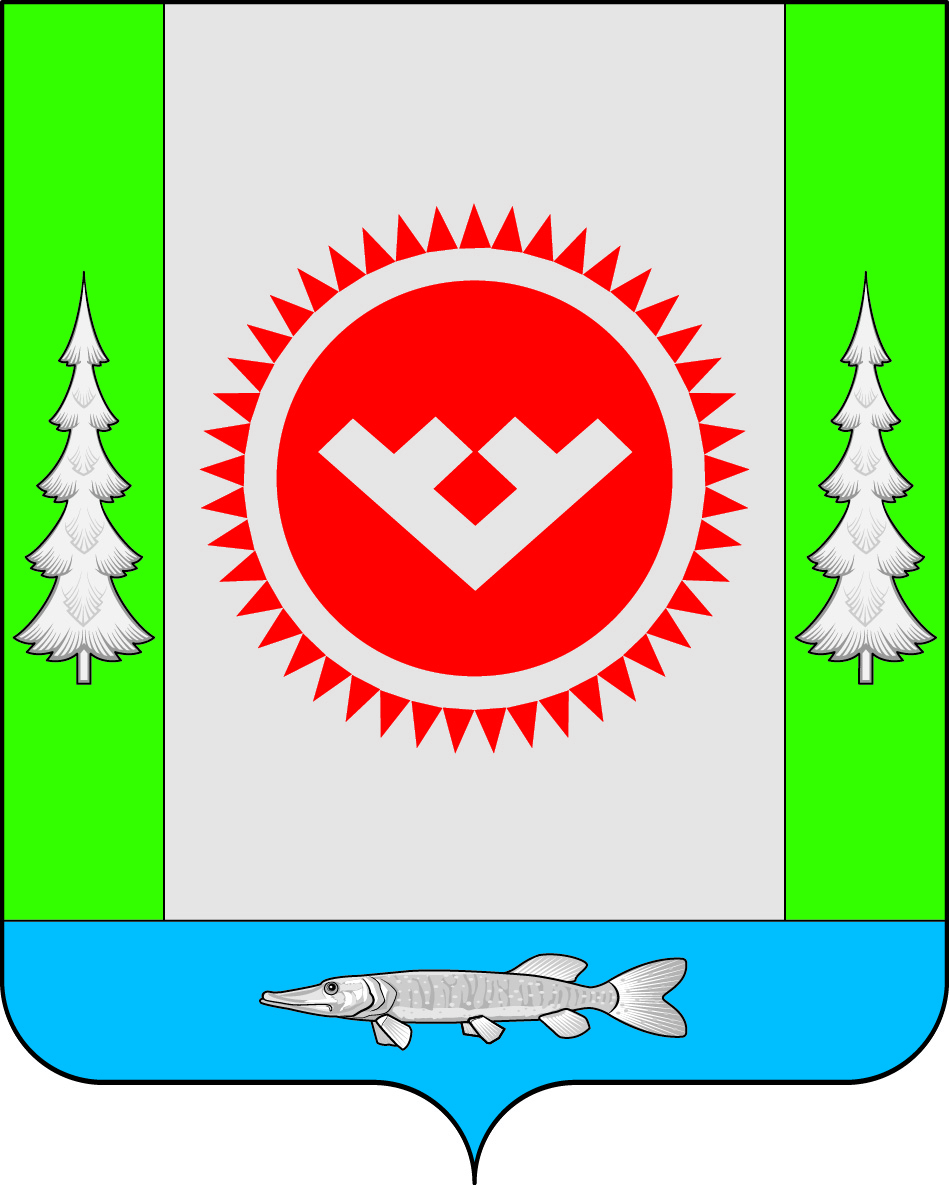 О назначении публичных слушанийпо проекту решения Совета депутатов городского поселения Октябрьское «О внесении изменений в решение Совета депутатов городского поселения Октябрьское от 24.06.2008 № 155 «Об утверждении правил землепользования и застройки городского поселения Октябрьское»В соответствии со статьями 28, 31 Градостроительного кодекса Российской Федерации, Федеральным законом от 06.10.2003 № 131-ФЗ «Об общих принципах организации местного самоуправления в Российской Федерации», Уставом муниципального образования городского поселения Октябрьское, решением Совета депутатов городского поселения Октябрьское от 24.02.2016 № 157 «О порядке организации и проведении публичных слушаний», постановлением администрации городского поселения Октябрьское от 15.05.2013 № 150 «О комиссии по рассмотрению проектов о внесении изменений в генеральный план или правила землепользования и застройки муниципального образования городское поселение Октябрьское» и рассмотрев проект решения Совета депутатов городского поселения Октябрьское «О внесении изменений в решение Совета депутатов городского поселения Октябрьское от 24.06.2008 № 155             «Об утверждении правил землепользования и застройки городского поселения Октябрьское»:1. Провести публичные слушания по проекту решения Совета депутатов городского поселения Октябрьское «О внесении изменений в решение Совета депутатов городского поселения Октябрьское от 24.06.2008 № 155 «Об утверждении правил землепользования и застройки городского поселения Октябрьское» с 15.11.2021 года            по 30.11.2021 года согласно приложению.2. Назначить проведение публичных слушаний по проекту решения Совета депутатов городского поселения Октябрьское «О внесении изменений в решение Совета депутатов городского поселения Октябрьское от 24.06.2008 № 155 «Об утверждении правил землепользования и застройки городского поселения Октябрьское» на 01 декабря 2021 года в 17.15 часов по адресу: пгт. Октябрьское, ул. Калинина 32, актовый зал администрации городского поселения Октябрьское.3. Определить уполномоченным органом на проведение публичных слушаний  Комиссию по рассмотрению проектов о внесении изменений в генеральный план или правила землепользования и застройки муниципального образования городское поселение Октябрьское, (далее - Комиссия).4. Установить место размещения демонстрационных материалов по  проекту решения Совета депутатов городского поселения Октябрьское «О внесении изменений в решение Совета депутатов городского поселения Октябрьское от 24.06.2008 № 155 «Об утверждении правил землепользования и застройки городского поселения Октябрьское»  для ознакомления  граждан и всех заинтересованных лиц: официальный сайт городского поселения Октябрьское в сети «Интернет» (www.admoktpos.ru), здание администрации городского поселения Октябрьское, кабинет 203. Установить время для ознакомления –           с 15.11.2021 года до 29.11.2021 года  с  09.00  до 17.00, ежедневно, кроме выходных дней.5. Предложения и замечания по проекту решения Совета депутатов городского поселения Октябрьское «О внесении изменений в решение Совета депутатов городского поселения Октябрьское от 24.06.2008 № 155 «Об утверждении правил землепользования            и застройки городского поселения Октябрьское» представлять в Комиссию                                 до 29.11.2021 года.6. В срок до 03.12.2021 года Комиссии подготовить итоговое заключение                         о результатах публичных слушаний по проекту решения Совета депутатов городского поселения Октябрьское «О внесении изменений в решение Совета депутатов городского поселения Октябрьское от 24.06.2008 № 155 «Об утверждении правил землепользования и застройки городского поселения Октябрьское» и обеспечить его обнародование на официальном сайте городского поселения Октябрьское в сети «Интернет» (www.admoktpos.ru).7. Обнародовать настоящее постановление путем размещения в общедоступных местах, а также на официальном сайте городского поселения Октябрьское в сети «Интернет».8. Постановление вступает в силу после его официального обнародования.9. Контроль за выполнением постановления оставляю за собой.Исполняющий обязанностиглавы городского поселения Октябрьское                                                            А.А. СекисовПриложениек постановлению администрациигородского поселения Октябрьскоеот «___»__________2021 № ____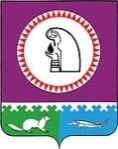 	                             ПРОЕКТО внесении изменений в решение Совета депутатов городского поселения Октябрьское от 24.06.2008 № 155 «Об утверждении правил землепользования и застройки городского поселения Октябрьское»В соответствии со статьями 31, 33 Градостроительного кодекса Российской Федерации, учитывая протокол публичных слушаний по проекту решения 
«О внесении изменений в решение Совета депутатов городского поселения Октябрьское от 24.06.2008 № 155 «Об утверждении правил землепользования и застройки городского поселения Октябрьское», Совет депутатов городского поселения Октябрьское РЕШИЛ:1. Внести в Правила землепользования и застройки городского поселения Октябрьское, утвержденные решением Совета депутатов городского поселения Октябрьское от 24.06.2008 № 155 «Об утверждении правил землепользования и застройки городского поселения Октябрьское», следующие изменения:1.1. В карту градостроительного зонирования территории населенного пункта                   пгт. Октябрьское внести следующие изменения:1.1.1. изменить зону делового, общественного и коммерческого назначения (ОД) на зону застройки индивидуальными жилыми домами (ЖИ) в отношении земельного участка              с кадстровым номером 86:07:0103008:1675, расположенного по адресу: пгт. Октябрьское,                 ул. 50 лет Победы, д. 5 «А», соласно приложению № 1.1.1.2. изменить зону здравоохранения и социального обслуживания на зону застройки индивидуальными жилыми домами (ЖИ) в отношении земельного участка с кадстровым номером 86:07:0103008:143, расположенного по адресу: пгт. Октябрьское, ул. Фрунзе, д. 3, согласно приложению № 2.2. Обнародовать настоящее решение путем размещения в общедоступных местах, на официальном сайте городского поселения Октябрьское в сети «Интернет». 3. Решение  вступает  в  силу  после  его  официального обнародования.4. Контроль за исполнением настоящего решения возложить на комиссию по экономике и природопользованию.И.о. главы городского                                                     Председатель Совета депутатов поселения Октябрьское                                                   городского поселения Октябрьское                                                                                                                                                                                    ______________А.А. Секисов                                         ______________Н.В. Хайдукова                               «___»_________2021 года                                                «___»_____________2021 годПриложение №1к Решению Совета депутатов городского поселения Октябрьскоеот «___»_______________2021 №____Фрагмент карты градостроительного зонирования пгт. Октябрьское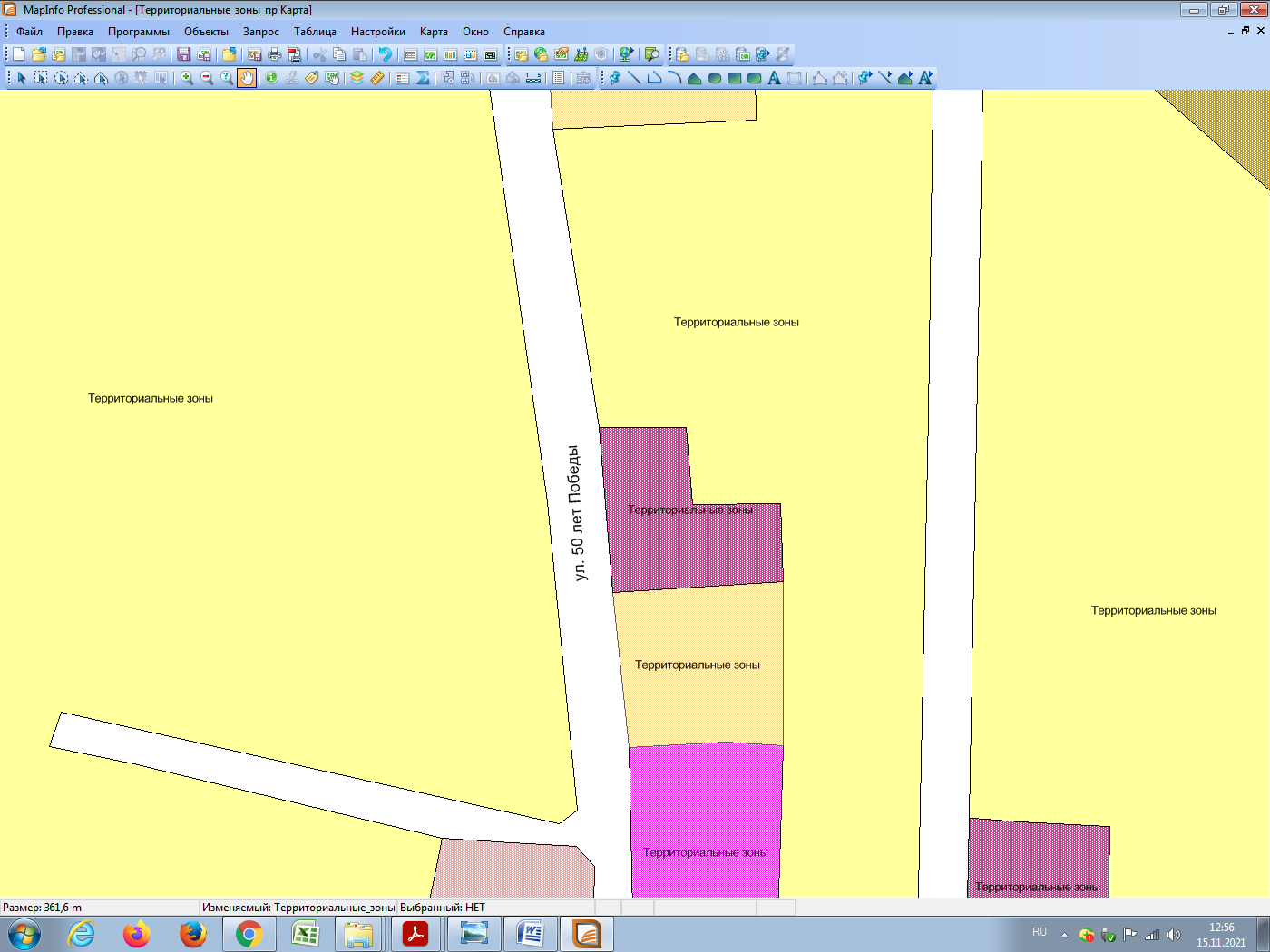 Внесение изменений в карту градостроительного зонирования пгт. Октябрьское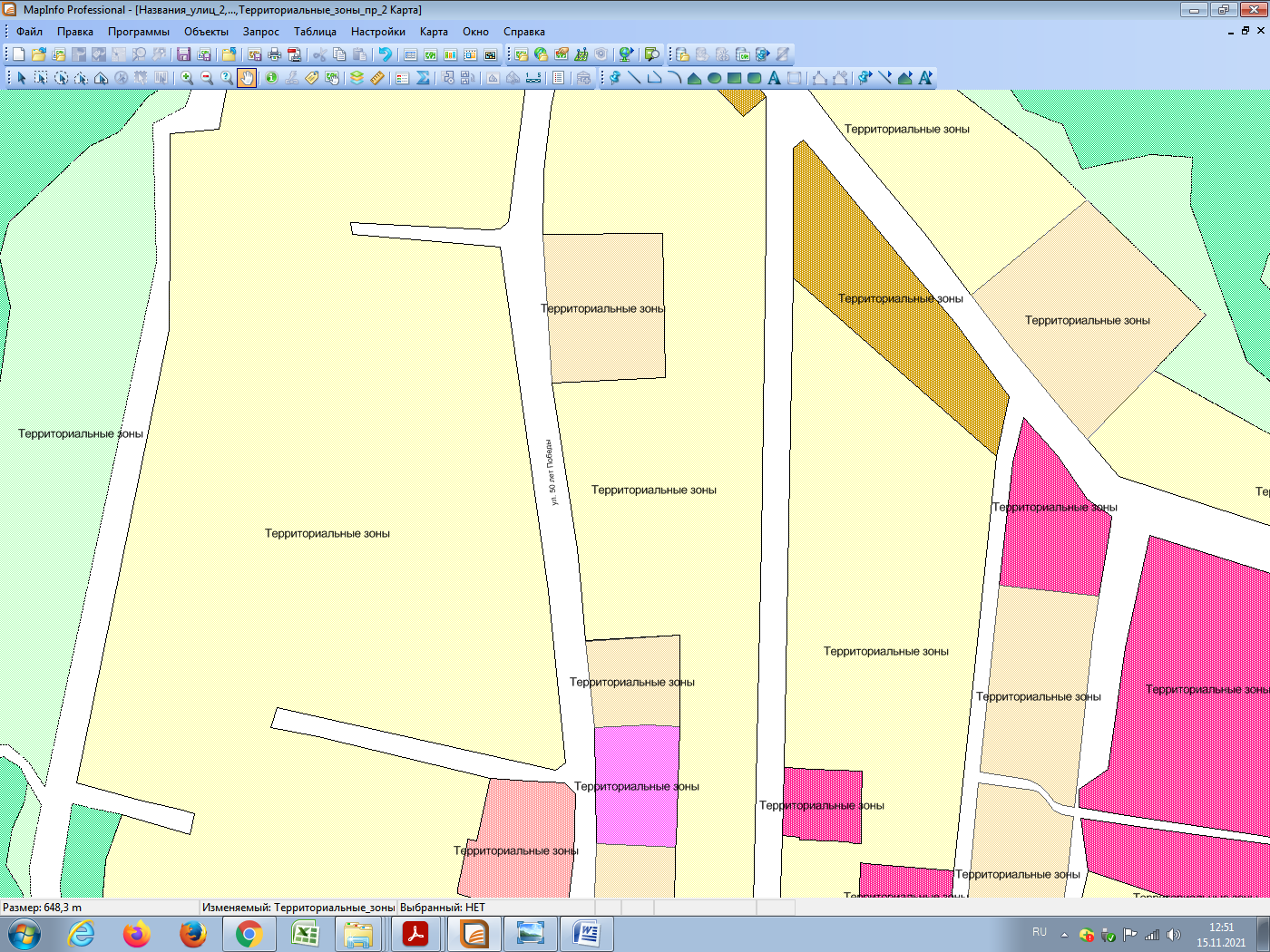 Приложение №2к Решению Совета депутатов городского поселения Октябрьскоеот «___»_______________2021 №____Фрагмент карты градостроительного зонирования пгт. Октябрьское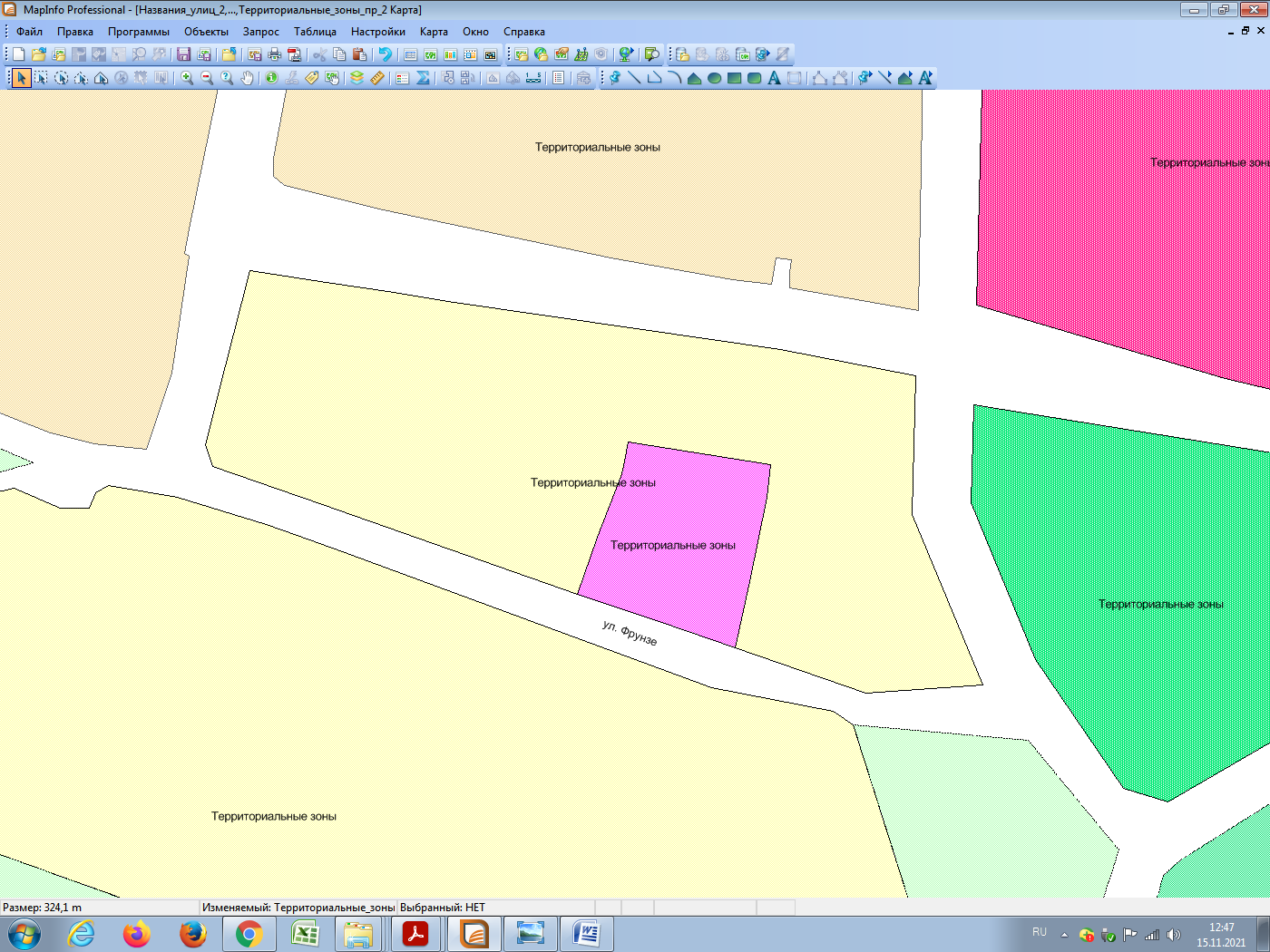 Внесение изменений в карту градостроительного зонирования пгт. Октябрьское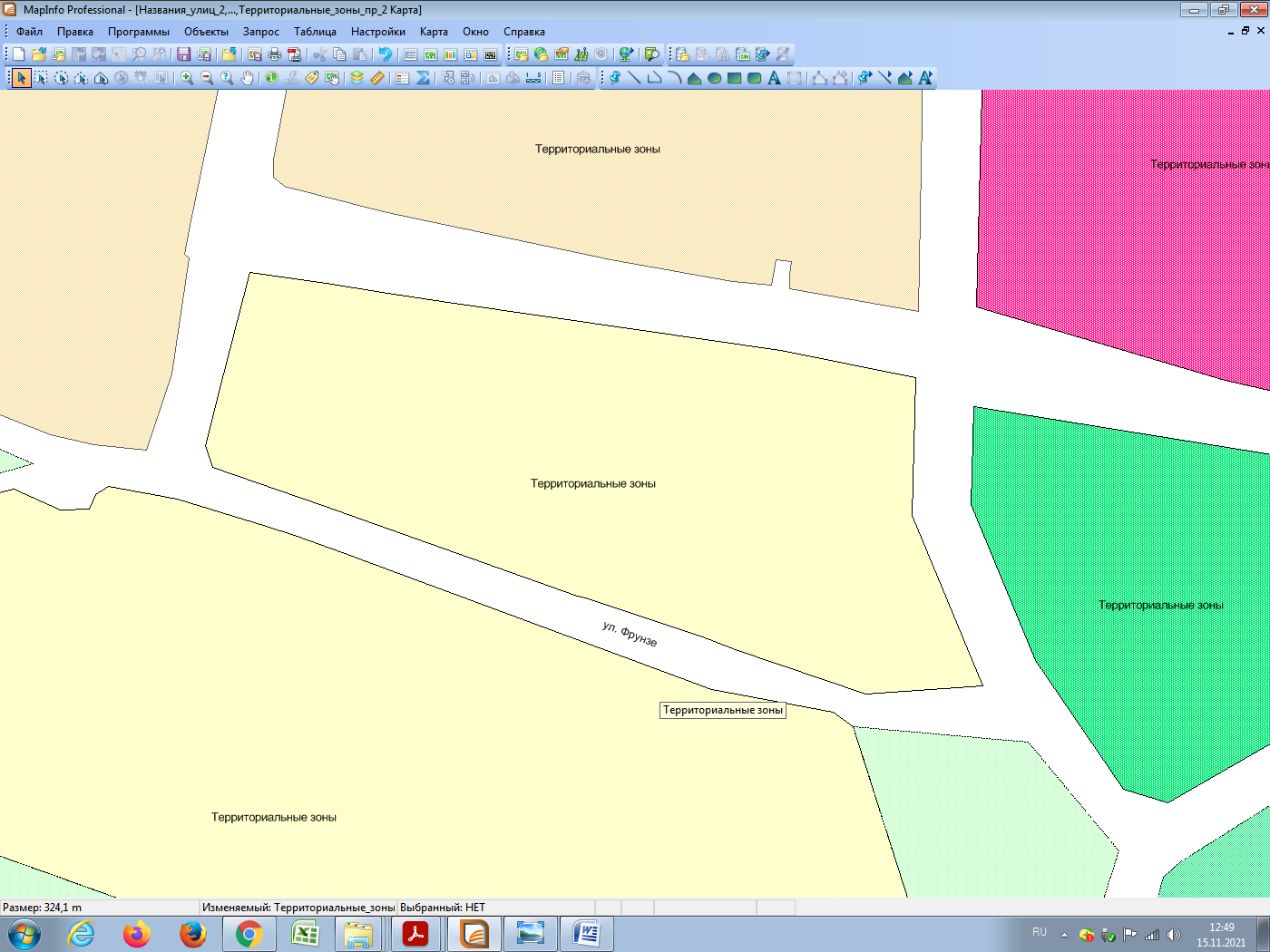                                            АДМИНИСТРАЦИЯ                  ГОРОДСКОГО ПОСЕЛЕНИЯ ОКТЯБРЬСКОЕ                                  Октябрьского района                     Ханты-Мансийского автономного округа - Югры                               ПОСТАНОВЛЕНИЕпгт. ОктябрьскоеСОВЕТ ДЕПУТАТОВГОРОДСКОЕ ПОСЕЛЕНИЕ ОКТЯБРЬСКОЕОктябрьского районаХанты-Мансийского автономного округа - ЮгрыРЕШЕНИЕСОВЕТ ДЕПУТАТОВГОРОДСКОЕ ПОСЕЛЕНИЕ ОКТЯБРЬСКОЕОктябрьского районаХанты-Мансийского автономного округа - ЮгрыРЕШЕНИЕСОВЕТ ДЕПУТАТОВГОРОДСКОЕ ПОСЕЛЕНИЕ ОКТЯБРЬСКОЕОктябрьского районаХанты-Мансийского автономного округа - ЮгрыРЕШЕНИЕСОВЕТ ДЕПУТАТОВГОРОДСКОЕ ПОСЕЛЕНИЕ ОКТЯБРЬСКОЕОктябрьского районаХанты-Мансийского автономного округа - ЮгрыРЕШЕНИЕСОВЕТ ДЕПУТАТОВГОРОДСКОЕ ПОСЕЛЕНИЕ ОКТЯБРЬСКОЕОктябрьского районаХанты-Мансийского автономного округа - ЮгрыРЕШЕНИЕСОВЕТ ДЕПУТАТОВГОРОДСКОЕ ПОСЕЛЕНИЕ ОКТЯБРЬСКОЕОктябрьского районаХанты-Мансийского автономного округа - ЮгрыРЕШЕНИЕСОВЕТ ДЕПУТАТОВГОРОДСКОЕ ПОСЕЛЕНИЕ ОКТЯБРЬСКОЕОктябрьского районаХанты-Мансийского автономного округа - ЮгрыРЕШЕНИЕСОВЕТ ДЕПУТАТОВГОРОДСКОЕ ПОСЕЛЕНИЕ ОКТЯБРЬСКОЕОктябрьского районаХанты-Мансийского автономного округа - ЮгрыРЕШЕНИЕСОВЕТ ДЕПУТАТОВГОРОДСКОЕ ПОСЕЛЕНИЕ ОКТЯБРЬСКОЕОктябрьского районаХанты-Мансийского автономного округа - ЮгрыРЕШЕНИЕСОВЕТ ДЕПУТАТОВГОРОДСКОЕ ПОСЕЛЕНИЕ ОКТЯБРЬСКОЕОктябрьского районаХанты-Мансийского автономного округа - ЮгрыРЕШЕНИЕ«»20021г.№пгт. Октябрьскоепгт. Октябрьскоепгт. Октябрьскоепгт. Октябрьскоепгт. Октябрьскоепгт. Октябрьскоепгт. Октябрьскоепгт. Октябрьскоепгт. Октябрьскоепгт. Октябрьское